
후원 제안서(Sponsorship Prospectus) 검토 후 아래 신청서를 작성하시어 사업자등록증 사본 1부(세금계산서용)와 함께 이메일(info@icopa2018.org) 또는 팩스(053-742-9007)로 보내주시기 바랍니다.[1] 업체 정보 (*필수기입사항)[2] 후원 등급 									            (부가세 별도)[2-1] 무료 전시 부스 공간 제공 				                     (등급에 따라 상이함)[3] 개별 후원 아이템 			   	  		                           (부가세 별도) * 일부 품목의 경우 조기 마감될 수 있습니다.* 후원 아이템 선정의 경우 후원사에 우선권이 있으며, 최종 아이템 결정은 조직위원회와 상호협의 하에 진행됩니다. * 이 외 새로운 아이템에 대한 제안 가능하며, 필요 시 사무국으로 연락 주시기 바랍니다.[4] 개별 후원 아이템 			   	  		                           (부가세 별도) * 전시 참여업체의 경우, 최대 2부스까지 신청 가능합니다. . [5] 신청내역* 결제는 은행송금으로 가능합니다. * 송금 시 발송하는 모든 은행 수수료는 업체 부담입니다.* 전시(c)의 경우 신청 후 2017년 12월 31일까지 50% 선 입금 후 2018년 5월 31일까지 최종 입금을 원칙으로 합니다.
단, 후원(a)의 경우 별도 후원계약서에 명기된 입금원칙에 준하여 지불합니다. *  후원 개별 아이템(b)의 경우 신청 후 30일 내 100% 입금을 원칙으로 하며, 상황에 따라 협의 가능합니다.*  결제방법: 신청서 제출 > 인보이스 수령 > 입금 > 영수증 또는 세금계산서 발행 
– 세금계산서 발행 일정은 상호 협의 하에 조정 가능합니다.제14차 세계기생충학회 총회의 성공적인 개최를 위하여 계약규정을 수락하고,위와 같이 신청합니다년      월      일                                                                 신청인                  (인)제14차 세계기생충학회 총회 참가 계약규정 제1조 (용어의 정의)1. "참가사"라 함은 제14차 세계기생충학회 총회 후원 및 전시 참가를 위하여 소정의 참가 신청서를 제출한 회사, 조합, 단체 및 지자체 등을 말한다.2. "대회"라 함은 “제14차 세계기생충학회 총회”를 말한다.3. "조직위원회"라 함은 “제14차 세계기생충학회 총회 조직위원회”를 말한다.제2조 (계약 신청 및 참가비 납부절차)1. “대회” 후원 신청을 하고자 하는 “참가사”는 본 신청서를 작성하여 “조직위원회”에게 제출하여야 하며, 양 당사자 간의 후원계약서를 체결해야 한다. 계약금의 경우 별도의 후원계약서에 명시된 절차에 따라 지불해야 한다. 2. “대회” 전시를 신청하고자 하는 “참가사”는 본 신청서를 작성하여 “조직위원회”에 제출하여야 하며, 신청서 제출 후 12월 31일전까지 50% 선 입금 후 2018년 5월 31일까지 최종 입금을 원칙으로 한다. 단, 후원의 경우 별도의 후원계약서 내에 명시된 입금 원칙에 준한다.3. “대회” 기타 후원아이템 및 지면 광고 신청을 하고자 하는 “참가사”는 본 신청서를 작성하여 “조직위원회”에 제출하여야 하며, 신청서 제출 후 30일 내 100% 입금을 원칙으로 하며, 상황에 따라 협의 가능하다.4. 모든 비용은 은행송금으로 한화(KRW)만 가능하다.제3조 (전시면적 배정)1. “참가사” 중 후원을 신청하였을 경우 후원 등급, 계약금 납입 일자, 신청 일자 순으로 전시면적 우선 추첨권을 부여한다.2. “참가사” 중 전시만 신청하였을 경우 후원부스 위치가 모두 배정된 후 부스 규모, 계약금 납입일자, 신청일자 순으로 우선 추첨권을 부여한다.3. “조직위원회”는 관람효율 및 전시효과 등을 고려, 전반적인 전시장 운영상 필요하다고 인정할 경우, “참가사”에게 배정된 전시 위치를 변경할 수 있다. 제4조 (전시장 관리)1. “참가사”는 본 신청서에 명시한 전시분야에 해당하는 전시품을 전시하고, 상주요원을 배치하여 자사부스 관리에 만전을 기하여야 한다.2. “참가사”가 본 신청서에 명시한 전시분야와 상이한 물품을 전시하거나 전시성격에 부합되지 않는 물품을 전시할 경우, 또는 “조직위원회”의 허락 없이 직매행위를 하는 경우 “조직위원회”는 즉시 중지, 철거 및 반출을 명할 수 있다. 이 경우 참가비는 반환하지 아니 하며, “참가사”는 이에 따른 배상을 청구할 수 없다.3. “참가사”는 배정된 전시면적 내에 장치 및 전시품 반입, 진열을 완료하여야 한다. 만약, 설치기간 동안 시간외 사용이 불가피할 경우 “조직위원회”의 허락을 득한 후 시간외 사용료를 “참가사”가 “조직위원회”에게 지불하여야 한다. 모든 장치업체 선정은 엑스코에 등록된 업체에 한한다.4. “조직위원회”는 필요한 경우 특정인의 전시장 출입을 제한할 수 있으며, “참가사”는 “조직위원회”의 서면 동의 없이 배정된 전시면적의 전부 또는 일부를 타인에게 양도 할 수 없다.5. 리플렛 배포 등 홍보활동은 지정된 장소 또는 부스 내에서만 허용된다. 또한, 홍보활동은 타 전시 부스에 영향을 주지 않아야 하며, 사전에 사무국으로 계획안을 제출하여야 한다. 6. “참가사”는 전시장의 바닥, 천장, 기둥 벽면 등에 페인트칠 등 원형변경을 할 수 없으며, 전시장 손상에 대해서 원상복구 등의 적절한 조치를 통해 “조직위원회”의 손해를 배상하여야 한다.제5조 (해약)1. “참가사”가 비용을 기한 내 납부하지 않을 경우 주최자는 참가계약을 임의로 해지할 수 있으며, 이 경우 기 납입된 금액은 취소 규정에 따른다.2. 계약사항에 관한 변경 혹은 취소 시 모든 사항은 서면으로 제출되어야 하며, 후원 신청 취소 및 환불은 별도의 후원계약서에 명기된 절차에 준하여 진행된다. 3. 기타 후원아이템, 전시 및 지면광고 취소 및 환불은 아래의 일정에 따라 처리된다.  ▶ 2017년 12월 31일 전 취소 시: 전체 계약금의 50% 환불 수수료 발생 ▶ 2018년 1월 1일부터 5월 31일까지 취소 시: 전체 계약금의 70% 환불 수수료 발생▶ 2018년 6월 1일 이후 취소 시: 환불 불가 제6조 (취소 또는 변경)1. “조직위원회”의 귀책 사유로 대회 개최를 취소하는 경우 이미 납입된 참가비 전액을 “참가사”에게 반환한다. 다만, 불가항력 및 기타 “조직위원회”의 귀책사유가 아닌 특별한 사정으로 대회가 취소 또는 개최일이 변경되었거나 축소되는 경우에는 이를 반환하지 않는다. 이 경우 “참가사”는 “조직위원회”에게 보상을 청구할 수 없다.제7조 (행사장 내 경비, 위험부담, 도난 및 보험)1. “조직위원회”는 방문객을 위하여 적절한 경비조치를 취한다.2. “참가사”는 전시기간 및 장치, 철거 기간 중 발생되는 배당 면적 내 “참가사”의 모든 물품의 훼손 및 도난에 대하여 전적인 책임을 진다.제8조 (방화규칙)1. 장치물 및 행사장 내의 모든 자재는 소방법규에 따라 적절한 방염 처리가 되어야 한다.2. “조직위원회”는 필요에 따라 “참가사”에게 화재방지와 관련한 시정을 요구할 수 있다.제9조 (보충규제)1. “조직위원회”는 필요한 경우 참가 규정에 명시하지 않은 보충규정을 제정할 수 있다.2. 보충되는 규정은 참가규정의 일부가 되며, “참가사”는 이를 준수하여야 한다.제10조 (분쟁해결)본 참가규정의 해석에 관한 “조직위원회”와 “참가사”간에 발생하는 분쟁 및 기타 쌍방의 권리, 의무에 관한 분쟁은 “조직위원회” 소재지 관할 법원으로 한다.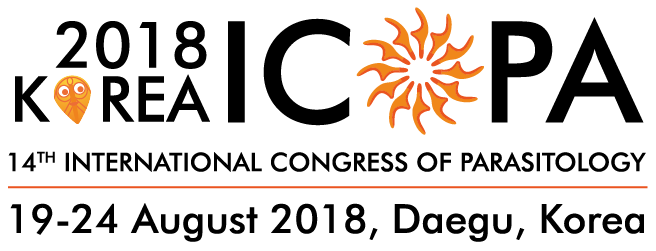 ICOPA 2018후원ㆍ전시 신청서업  체  명*영문영문영문영문영문영문영문영문업  체  명*국문국문국문국문국문국문국문국문대표자 성명*영문영문영문영문영문국문국문국문주      소*(우편번호:              )(우편번호:              )(우편번호:              )(우편번호:              )(우편번호:              )(우편번호:              )(우편번호:              )(우편번호:              )전      화팩    스웹사이트담  당  자성  명*영문영문영문직    함*직    함*영문영문담  당  자성  명*국문국문국문직    함*직    함*국문국문담  당  자전  화*이 메 일*이 메 일*전 시 분 야* 의료기기 및 장비  의약품  의료용품  의약외품  방역  기관/학교  기타 (                       )                  ※중복 체크 가능 의료기기 및 장비  의약품  의료용품  의약외품  방역  기관/학교  기타 (                       )                  ※중복 체크 가능 의료기기 및 장비  의약품  의료용품  의약외품  방역  기관/학교  기타 (                       )                  ※중복 체크 가능 의료기기 및 장비  의약품  의료용품  의약외품  방역  기관/학교  기타 (                       )                  ※중복 체크 가능 의료기기 및 장비  의약품  의료용품  의약외품  방역  기관/학교  기타 (                       )                  ※중복 체크 가능 의료기기 및 장비  의약품  의료용품  의약외품  방역  기관/학교  기타 (                       )                  ※중복 체크 가능 의료기기 및 장비  의약품  의료용품  의약외품  방역  기관/학교  기타 (                       )                  ※중복 체크 가능 의료기기 및 장비  의약품  의료용품  의약외품  방역  기관/학교  기타 (                       )                  ※중복 체크 가능후원 등급 (a)후원 등급 (a)후원 등급 (a)후원 등급 (a)후원 등급 (a)후원 등급 (a)등  급PlatinumDiamondGoldSilver         Bronze(Exhibition)금  액 50,000,000원  30,000,000 원  10,000,000 원 7,000,000 원  5,500,000 원무료 전시 부스 공간 제공 (a)무료 전시 부스 공간 제공 (a)무료 전시 부스 공간 제공 (a) 네, 선호합니다. Standard booth (조립식)*(1부스 당 500,000원) 부스 장소만 아니오 / 해당 없음 아니오 / 해당 없음 아니오 / 해당 없음개별 후원 아이템 (b)개별 후원 아이템 (b)개별 후원 아이템 (b)개별 후원 아이템 (b)개별 후원 아이템 (b)개별 후원 아이템 (b)품목수량금액품목수량금액웰컴 리셉션 30,000,000 원인터넷라운지 (or WiFi Cloud) 3,000,000 원오찬 (1일) 10,000,000 원초록 7,000,000 원커피브레이크 (1일)  5,000,000 원노트패드와 펜 후원 2,000,000 원갈라 디너 50,000,000 원대회가방 광고물 삽입 1,000,000 원대회가방 10,000,000 원책자광고   7,000,000   5,000,000   3,000,000   2,000,000책자광고   7,000,000   5,000,000   3,000,000   2,000,000책자광고   7,000,000   5,000,000   3,000,000   2,000,000계 (b)계 (b)계 (b)                                       원                                       원                                       원전시 (c)전시 (c)전시 (c)전시 (c)구   분기본부스독립부스수   량일반부스 (9m2)  5,500,000 원  4,500,000 원계 (c)계 (c)계 (c)                  원                   항   목신청금액부가세합   계총   계후원 등급 (a)원원원원개별 후원 아이템 (b)원원원원전시 (c)원원원원